Publicado en  el 29/07/2014 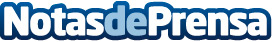 Solvia presenta el premio “Bienvenido a casa” en el Colegio de Arquitectos de Catalunya En el marco de la puesta en marcha del observatorio sobre la vivienda Solvia Innova, Solvia -el operador inmobiliario de Banco Sabadell- presentó recientemente en el Colegio de Arquitectos de Cataluña (COAC) el premio de arquitectura Bienvenido a casa, un concurso de ideas dotado con 20.000 euros cuyo objetivo es diseñar una vivienda que responda a los nuevos modelos sociales, económicos, tecnológicos y ambientales. Datos de contacto:Banco SabadellNota de prensa publicada en: https://www.notasdeprensa.es/solvia-presenta-el-premio-bienvenido-a-casa-en_1 Categorias: Inmobiliaria Premios Innovación Tecnológica Arquitectura http://www.notasdeprensa.es